SLOVENSKÁ KOMORA ZUBNÝCH TECHNIKOV                                                      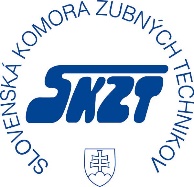 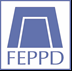  Černyševského 26, 851 01 Bratislava 5, Slovenská republika                         Člen medzinárodnej                   Tel .: 02 / 6241 0522, 0905 734 903                                                                 federácie  majiteľov                                                                                                                                         www.skzt.sk,  e-mail: kancelaria@skzt.sk                                                  zubných techník v BruseliÚčtovný doklad k poplatkom SKZTSlovenská komora zubných technikovČernyševského 26851 01  BratislavaIČO: 42132185DIČ: 2022092534Číslo účtu: SK52 1100 0000 0029 2686 0302 Variabilný symbol:  rodné alebo registračné číslo,   Konštantný symbol: 0558. Slovenská komora zubných technikov Vám účtuje členský poplatok člena Slovenskej komory zubných technikov na rok 2020 podľa nasledujúcej tabuľky:Úhradou členského príspevku vzniká platiteľovi nárok zúčastňovať sa vzdelávacích aktivít organizovaných SKZT potrebných pre profesionálny výkon činnosti a odborný rast za nižší účastnícky poplatok. Zľava je započítaná v členskom príspevku.Poplatok za vedenie registra účtovaný Slovenskou komoru zubných technikov registrovaným zubným technikom podľa § 63, odsek 5 zákona č. 578/2004 Z.z. o  poskytovateľoch zdravotnej starostlivosti, zdravotníckych pracovníkoch, stavovských organizáciách v zdravotníctve a o zmene a doplnení niektorých zákonov, podľa nasledujúcej tabuľky:Druh členstvaVýška poplatkuPrevádzkovateľ alebo odborný zástupca prevádzkovateľa150,00 eurZamestnanec zubnej techniky60,00 eurPasívny člen (nevykonáva povolanie zubný technik)40,00 eurUdržiavací poplatok (nemá iný príjem ako sociálne dávky)20, eurVýška poplatku:Registrovaný nečlen15,00 eurRegistrovaný člen po zľave v členskom príspevku5,00 eur